In many countries English is the dominant language, but does not have official statusIt is the only language used in government institutions.Sovereign statesNon-sovereign entitiesMap of English Status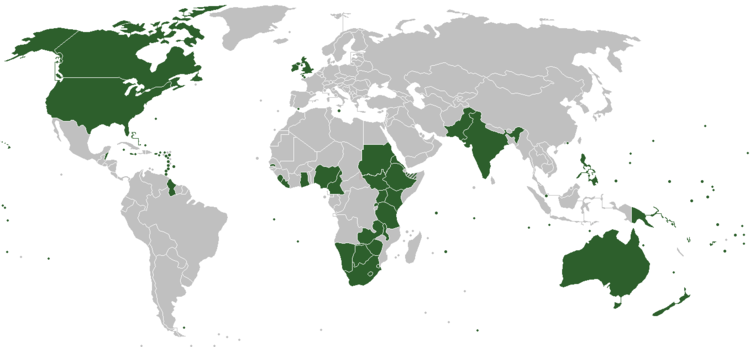 Countries where English is a de jure/official languageCountries where English is a de jure/official languageCountries where English is a de jure/official languageCountryRegionPopulation1 Antigua and Barbuda[8]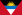 Caribbean85,000 Bahamas, The[8]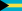 Caribbean331,000 Barbados[9]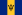 Caribbean294,000 Belize [10]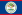 Central America / Caribbean288,000 Botswana [10]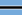 Africa1,882,000 Cameroon[8]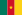 Africa18,549,000 Canada[8]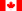 North America33,531,000 Dominica[8]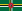 Caribbean73,000 Eritrea[8]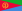 Africa5,224,000 Ethiopia[8]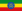 Africa82,101,998 Fiji[8]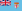 Oceania827,900 The Gambia[8]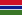 Africa1,709,000 Ghana[8]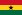 Africa23,478,000 Grenada[8]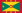 Caribbean106,000 Guyana[11]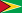 South America / Caribbean738,000 India [10][12]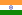 Asia1,143,540,000 Ireland[13]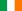 Europe4,581,269 Jamaica[14]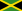 Caribbean2,714,000 Kenya[8]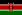 Africa37,538,000 Kiribati[8]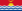 Oceania95,000 Kingdom of the Netherlands[8]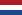 Caribbean (and Europe)17,000,000 Lesotho[8]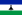 Africa2,008,000 Liberia[8]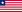 Africa3,750,000 Malawi[15]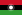 Africa13,925,000 Malta[8]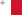 Europe412,600 Marshall Islands[8]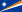 Oceania59,000 Mauritius[8]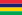 Africa / Indian Ocean1,262,000 Federated States of Micronesia[8]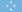 Oceania111,000 Namibia[8]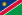 Africa2,074,000 Nauru[16]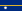 Oceania10,000 New Zealand[8]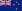 Oceania4,294,350 Nigeria[8][17]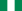 Africa148,093,000 Pakistan[8]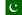 Asia165,449,000 Palau [10]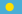 Oceania20,000 Papua New Guinea[18][19]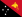 Oceania6,331,000 Philippines[8][2]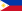 Asia90,457,200 Rwanda[8]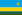 Africa9,725,000 Saint Kitts and Nevis[20]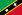 Caribbean50,000 Saint Lucia[8]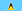 Caribbean165,000 Saint Vincent and the Grenadines[21]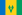 Caribbean120,000 Samoa[22]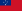 Oceania188,359 Seychelles[8]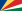 Africa / Indian Ocean87,000 Sierra Leone[8]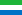 Africa5,866,000 Singapore[23]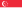 Asia4,839,400 Solomon Islands[8]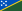 Oceania506,992 South Africa[24]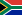 Africa47,850,700 South Sudan[25]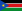 Africa8,260,490 Sudan[8]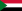 Africa31,894,000 Swaziland[8]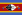 Africa1,141,000 Tanzania[8]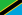 Africa40,454,000 Tonga[26]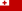 Oceania100,000 Trinidad and Tobago[8]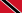 Caribbean1,333,000 Tuvalu[10]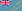 Oceania11,000 Uganda[8]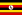 Africa30,884,000 Vanuatu[27]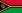 Oceania226,000 Zambia[8]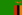 Africa11,922,000 Zimbabwe[8]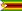 Africa13,349,000Countries where English is the de facto languageCountries where English is the de facto languageCountries where English is the de facto languageCountryRegionPopulation1 Australia[28]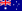 Australia22,374,370 United Kingdom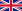 Europe61,612,300 United States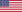 North America309,442,000EntityRegionPopulation1 American Samoa11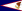 Oceania67,000 Anguilla[8]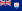 Caribbean13,000 Bermuda9[8]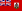 North America65,000 British Virgin Islands[8]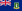 Caribbean23,000 Cayman Islands [10]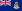 Caribbean47,000 Christmas Island12[8]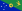 Australia1,508 Cocos (Keeling) Islands[8]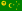 Australia596 Cook Islands[8]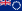 Oceania20,200 Falkland Islands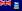 South Atlantic3,000 Gibraltar[8]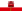 Europe29,257 Guam4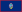 Oceania173,000 Guernsey10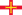 Europe61,811 Hong Kong2[8]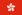 Asia7,097,600 Isle of Man8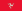 Europe80,058 Jersey6[8]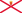 Europe89,300 Montserrat[10]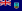 Caribbean5,900 Niue[8]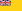 Oceania1,600 Norfolk Island[8]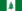 Australia1,828 Northern Mariana Islands7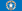 Oceania84,000 Pitcairn Islands13[8]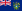 Oceania50 Puerto Rico3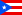 Caribbean3,991,000 Saint Helena, Ascension and Tristan da Cunha[10]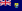 South Atlantic5,660 Sint Maarten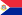 Caribbean40,900 San Andrés y Providencia[29]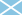 Caribbean59,573 Somaliland[30]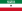 Africa3,500,000 Tokelau [10]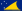 Oceania1,400 Turks and Caicos Islands[8]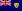 Caribbean26,000 U.S. Virgin Islands5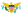 Caribbean111,000